Tracés de tangrams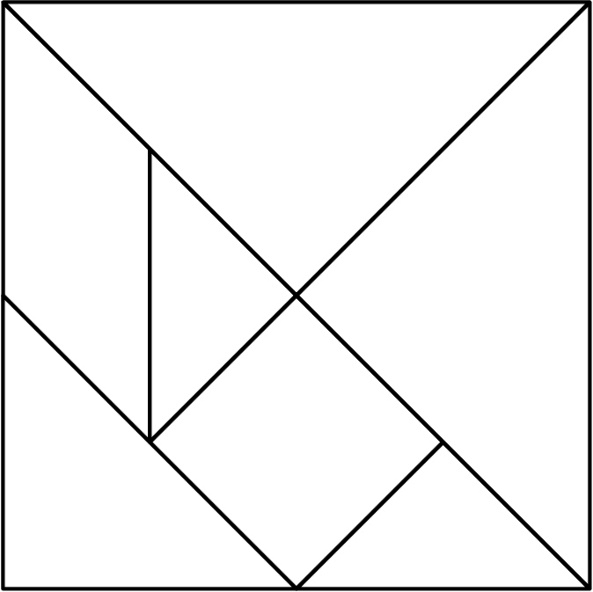 